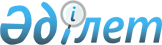 Успен ауданы бойынша 2016 жылға арналған мектепке дейінгі тәрбие мен оқытуға мемлекеттік білім беру тапсырысын, жан басына шаққандағы қаржыландыру және ата-ананың ақы төлеу мөлшерін бекіту туралыПавлодар облысы Успен аудандық әкімдігінің 2016 жылғы 22 қыркүйектегі № 179/9 қаулысы. Павлодар облысының Әділет департаментінде 2016 жылғы 20 қазанда № 5253 болып тіркелді      Қазақстан Республикасының 2001 жылғы 23 каңтардағы "Қазақстан Республикасындағы жергілікті мемлекеттік басқару және өзін-өзі басқару туралы" Заңының 31-бабының 2-тармағына, Қазақстан Республикасының 2007 жылғы 27 шілдедегі "Білім туралы" Заңының 6-бабының 4-тармағының 8-1) тармақшасына сәйкес, Успен ауданының әкімдігі ҚАУЛЫ ЕТЕДІ:

      1. Успен ауданы бойынша 2016 жылға арналған мектепке дейінгі тәрбие мен оқытуға мемлекеттік білім беру тапсырысын, жан басына шаққандағы қаржыландыру және ата-ананың ақы төлеу мөлшері осы қаулының қосымшасына сәйкес бекітілсін.

      2. Осы қаулының орындалуын бақылау жетекшілік ететін аудан әкімінің орынбасарына жүктелсін.

      3. Осы қаулы алғаш рет ресми жарияланған күннен бастап қолданысқа енгізіледі.

 Успен ауданы бойынша 2016 жылға арналған мектепке
дейінгі тәрбие мен оқытуға мемлекеттік білім беру тапсырысын, жан
басына шаққандағы қаржыландыру және ата-ананың ақы төлеу мөлшері
					© 2012. Қазақстан Республикасы Әділет министрлігінің «Қазақстан Республикасының Заңнама және құқықтық ақпарат институты» ШЖҚ РМК
				
      Аудан әкімі

С. Саламацкий
Успен ауданы әкімдігінің
2016 жылғы "22" қыркүйектегі
№ 179/9 қаулысына
қосымша№

Мектепке дейінгі тәрбие мен оқыту ұйымының атауы

Мектепке дейінгі тәрбие мен оқыту ұйымдарындағы тәрбиеленушілердің саны

Бір тәрбиеленушіге айына жұмсалатын шығындардың орташа құны, теңге

Жан басына шаққандағы бір айға қаржыландырудың мөлшері, теңге

Ата-аналардың бір айға төлемақы мөлшері, теңге

1

2

3

4

5

1

Успен ауданы әкімдігі Равнополь ауылдық округ әкімі аппаратының "Айгөлек" бала бақшасы" коммуналдық мемлекеттік қазыналық кәсіпорны, Константинов ауылы

31

оның ішінде:

7

(республикалық бюджет)

24

(жергілікті бюджет)

7645,2

23943,5

7645,2

23943,5

3 жастан 6 жасқа дейін - 6500

2

Успен ауданы әкімдігі Новопокров ауылдық округ әкімі аппаратының "Ақбота" бала бақшасы" коммуналдық мемлекеттік қазыналық кәсіпорны, Галицк ауылы

50

оның ішінде:

9

(республикалық бюджет)

41

(жергілікті бюджет)

5863,3

26490

5863,3

26490

3 жастан 6 жасқа дейін - 6500

3

Успен ауданы әкімдігі Успен ауылдық округ әкімі аппаратының "Балапан" бала бақшасы" коммуналдық мемлекеттік қазыналық кәсіпорны, Успен ауылы

172

оның ішінде:

33

(республикалық бюджет)

139

(жергілікті бюджет)

4964,6

20902,6

4964,6

20902,6

3 жастан 6 жасқа дейін - 6500

4

"№ 2 Успен жалпы орта білім беру мектебі" мемлекеттік мекемесі (шағын орталық)

75

оның ішінде:

72

(республикалық бюджет)

3

(жергілікті бюджет)

12546,7

592,2

12546,7

592,2

2 жастан 6 жасқа дейін - 5500

5

"Қаратай жалпы орта білім беру мектебі" мемлекеттік мекемесі (шағын орталық)

16

(жергілікті бюджет)

16869,8

16869,8

2 жастан 6 жасқа дейін - 5500

6

"Белоусов жалпы орта білім беру мектебі" мемлекеттік мекемесі (шағын орталық)

20

(жергілікті бюджет)

31141,7

31141,7

2 жастан 6 жасқа дейін - 5500

7

"Богатырь жалпы орта білім беру мектебі" мемлекеттік мекемесі (шағын орталық)

12

оның ішінде:

11

(республикалық бюджет)

1

(жергілікті бюджет)

31625

2750

31625

2750

2 жастан 6 жасқа дейін - 5500

8

"Лозов жалпы орта білім беру мектебі" мемлекеттік мекемесі (шағын орталық)

37

(жергілікті бюджет)

11468,5

11468,5

2 жастан 6 жасқа дейін - 5500

9

"Ковалев жалпы орта білім беру мектебі" мемлекеттік мекемесі (шағын орталық)

24

оның ішінде:

22

(республикалық бюджет)

2

(жергілікті бюджет)

13836,8

1305,6

13836,8

1305,6

2 жастан 6 жасқа дейін - 5500

10

"Қозыкеткен жалпы орта білім беру мектебі" мемлекеттік мекемесі (шағын орталық)

25

оның ішінде:

4

(республикалық бюджет)

21

(жергілікті бюджет)

3486,7

20826,7

3486,7

20826,7

2 жастан 6 жасқа дейін - 5500

11

"Ольгин жалпы орта білім беру мектебі" мемлекеттік мекемесі (шағын орталық)

20

(жергілікті бюджет)

16304,2

16304,2

2 жастан 6 жасқа дейін - 5500

12

"Равнополь негізгі жалпы білім беру мектебі" мемлекеттік мекемесі (шағын орталық)

15

(жергілікті бюджет)

30088,9

30088,9

2 жастан 6 жасқа дейін - 5500

13

"Вознесен жалпы орта білім беру мектебі" мемлекеттік мекемесі (шағын орталық)

17

(жергілікті бюджет)

17308,8

17308,8

2 жастан 6 жасқа дейін - 5500

14

"Дмитриев негізгі жалпы білім беру мектебі" мемлекеттік мекемесі (шағын орталық)

10

оның ішінде:

9

(республикалық бюджет)

1

(жергілікті бюджет)

31183,3

1316,7

31183,3

1316,7

2 жастан 6 жасқа дейін - 5500

15

"Павлов жалпы орта білім беру мектебі" мемлекеттік мекемесі (шағын орталық)

30

(жергілікті бюджет)

14927,8

14927,8

2 жастан 6 жасқа дейін - 5500

16

"Новопокров жалпы орта білім беру мектебі" мемлекеттік мекемесі (шағын орталық)

22

оның ішінде:

21

(республикалық бюджет)

1

(жергілікті бюджет)

16011,4

606

16011,4

606

2 жастан 6 жасқа дейін - 5500

17

"Тимирязев жалпы орта білім беру мектебі" мемлекеттік мекемесі (шағын орталық)

22

оның ішінде:

5

(республикалық бюджет)

17

(жергілікті бюджет)

3674,2

12136,4

3674,2

12136,4

2 жастан 6 жасқа дейін - 5500

18

"Таволжан жалпы орта білім беру мектебі" мемлекеттік мекемесі (шағын орталық)

25

(жергілікті бюджет)

17250

17250

2 жастан 6 жасқа дейін - 5500 

